Mid Term Examination (Summer Semester 2020)Subject: Structural Analysis-II (CE-311)                               Lecturer: Engr. Adeed Khan                                                       Total Marks: 30Note: Attempt all questions. Assume any missing data.Q No 1:                           CLO-02 (C-04/PLO-02)                                              (10)                                           Analyze the given beam shown in FIG-1 by flexibility method. EI is constant.Q No 2:                          CLO-02 (C-04/PLO-02)                                              (10)                                           Differentiate between force method and displacement method and suggest which method is more suitable for structure analysis of matrix approach.Q No 3:                           CLO-02 (C-04/PLO-02)                                              (10)                                           Analyze the rigid-joint frame shown in FIG-2 by flexibility method. Assume EI is constant for all members.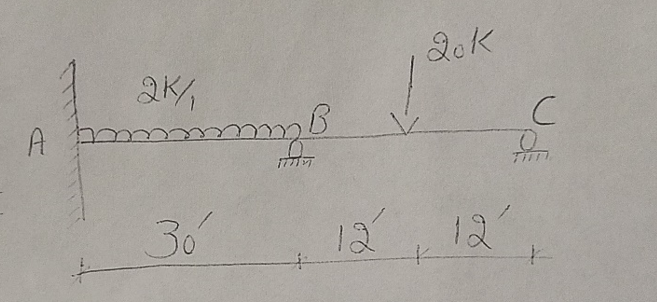 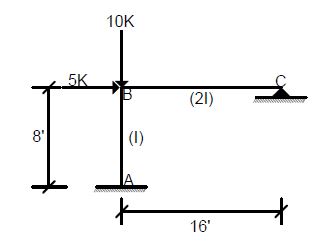 FIG-1FIG-2	       